Besuch vom Nikolaus und Christkind am 06.12.16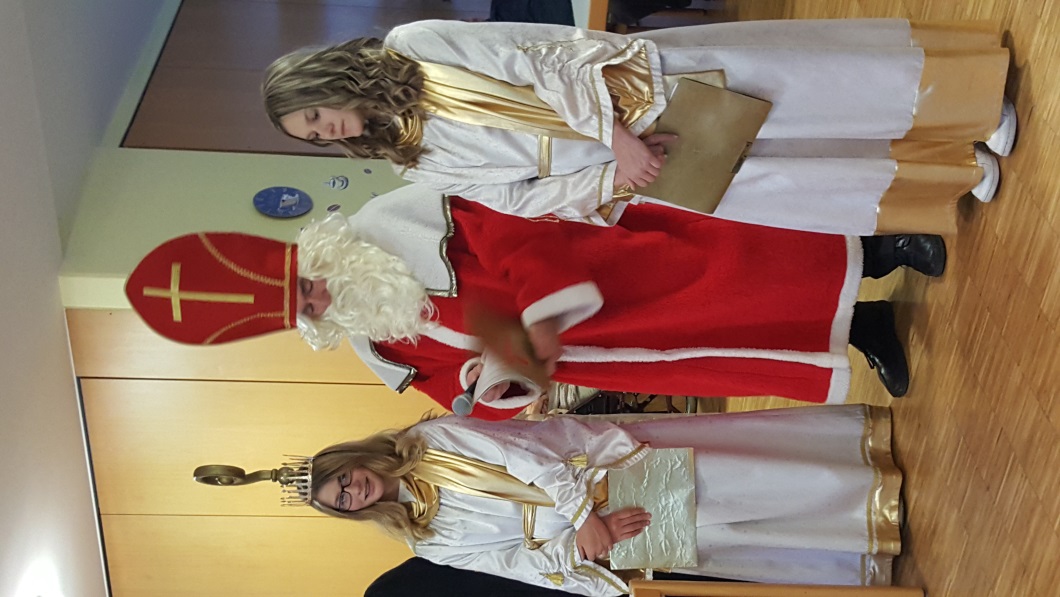 Musikalische Gestaltung von den Nitzlbucher Frauen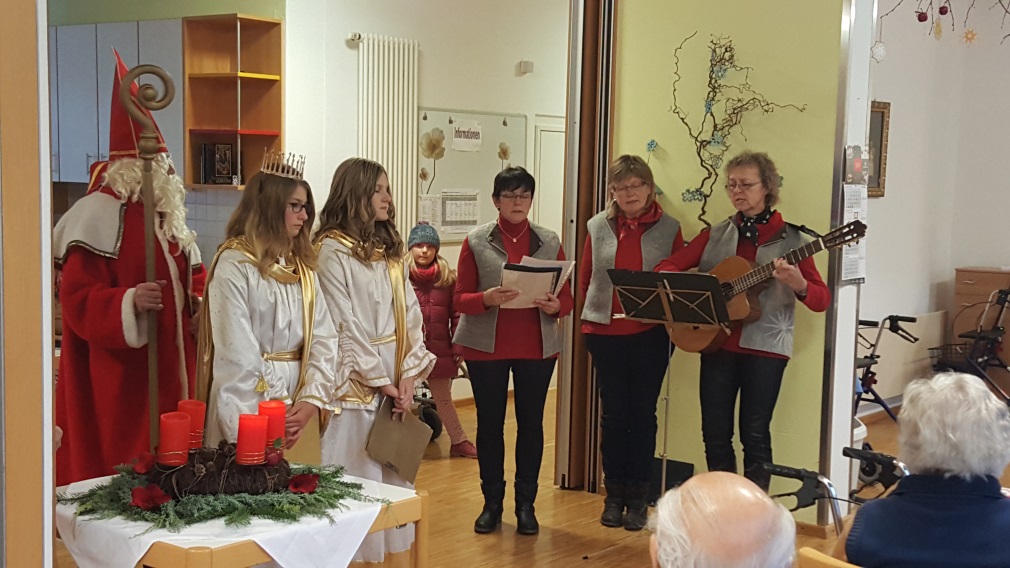 An unsere Heimbewohner/-innen wurden Geschenke vom Nikolaus, Stadtverband, Frauenbund und Kolpingfamilie verteilt.